КРАТКОСРОЧНЫЙ ПЛАН Ход урокОрганизационный момент. Приветствие. МотивацияЗдравствуйте, ребята. Сегодня мы проводим открытый урок и начать я его хочу словами великого русского математика Пафнутия Львовича Чебышева:
«Сближение теории с практикой даёт самые благотворные результаты, и не одна только практика от этого выигрывает»
Учитель. Все в жизни подчиняется законам бытия:
Энергия вращается, материя жива.
А Пифагор считал, что сущность есть число,
И все, что б ты ни сделал, количеству равно.
А я, скажу вам честно, заметила вчера,
Что жизнь – она из линий как будто создана.
Бежит спортсмен по эллипсу, троллейбус по прямой.
Ракета в космос пущена по орбите круговой.
Ты обогнул газон наш, и вроде по кривой.
Кривая схожа с ветвью гиперболы одной.
Глеб мяч бросает в сетку – не попадет никак.
Параболы он строит – уж в этом он мастак.

Вот мальчики расстались под прямым углом.
Их путь похож на график, где модуль мы берем.
Так что давайте вместе поговорим сейчас
О том, что жизнь – из линий. Ну что же, в добрый час!
Вот и мы должны уметь совмещать теорию с практикой. Итак, тема урока: «Свойства функций»Разъяснение формы работы на уроке (класс разделен на группы, в каждой группе есть консультанты, которые заранее проинструктированы по поводу выполнения заданий).Изучение  учебного материала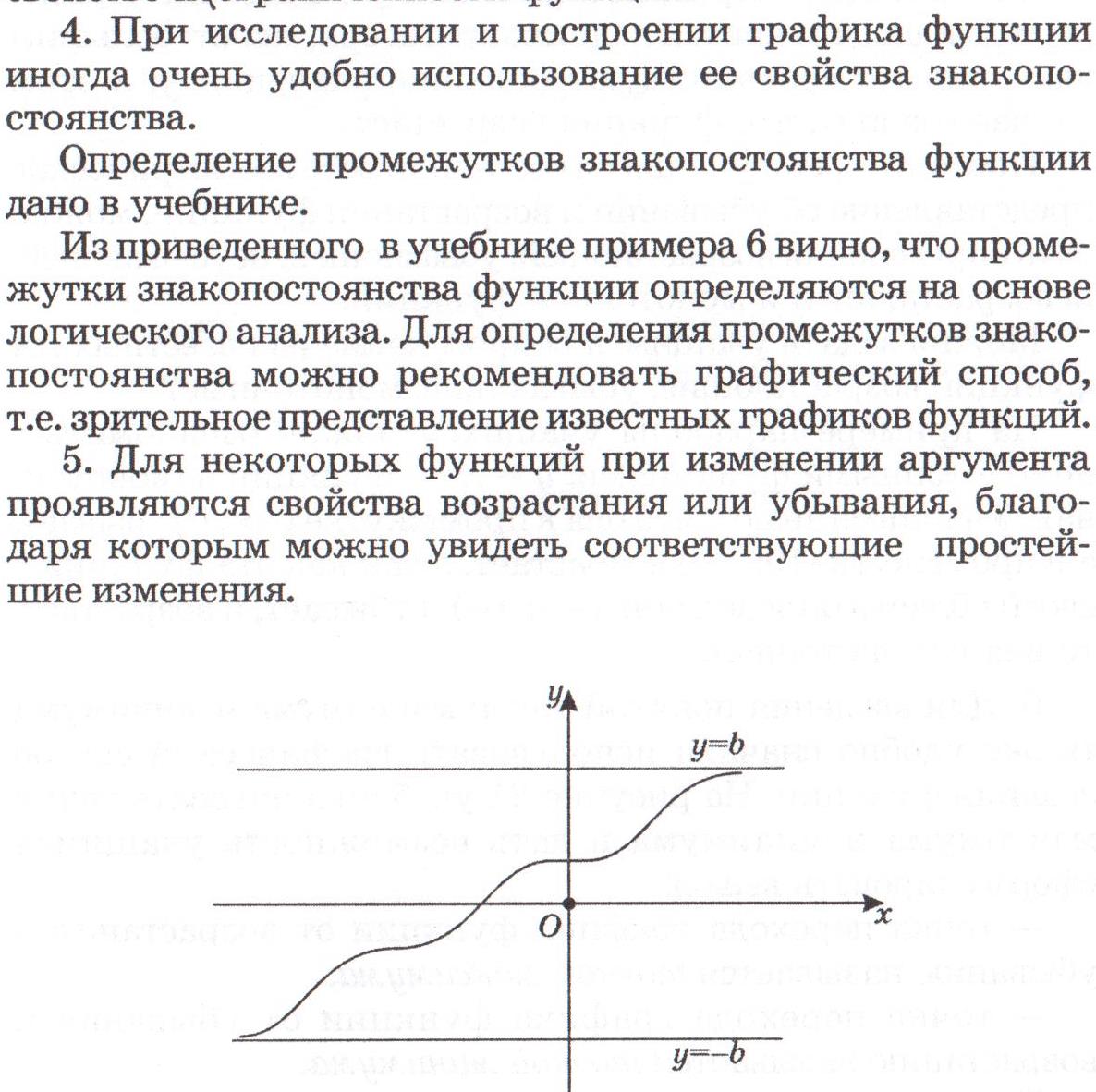 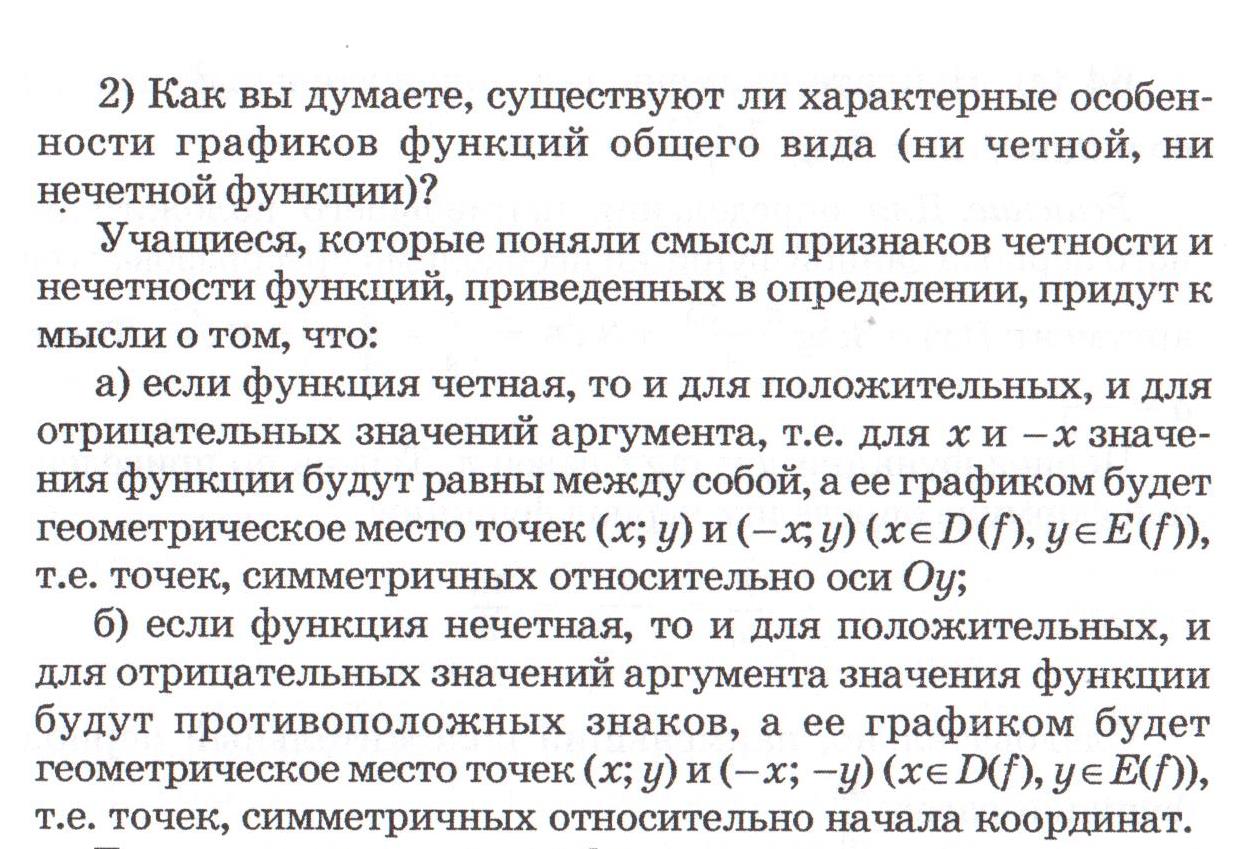 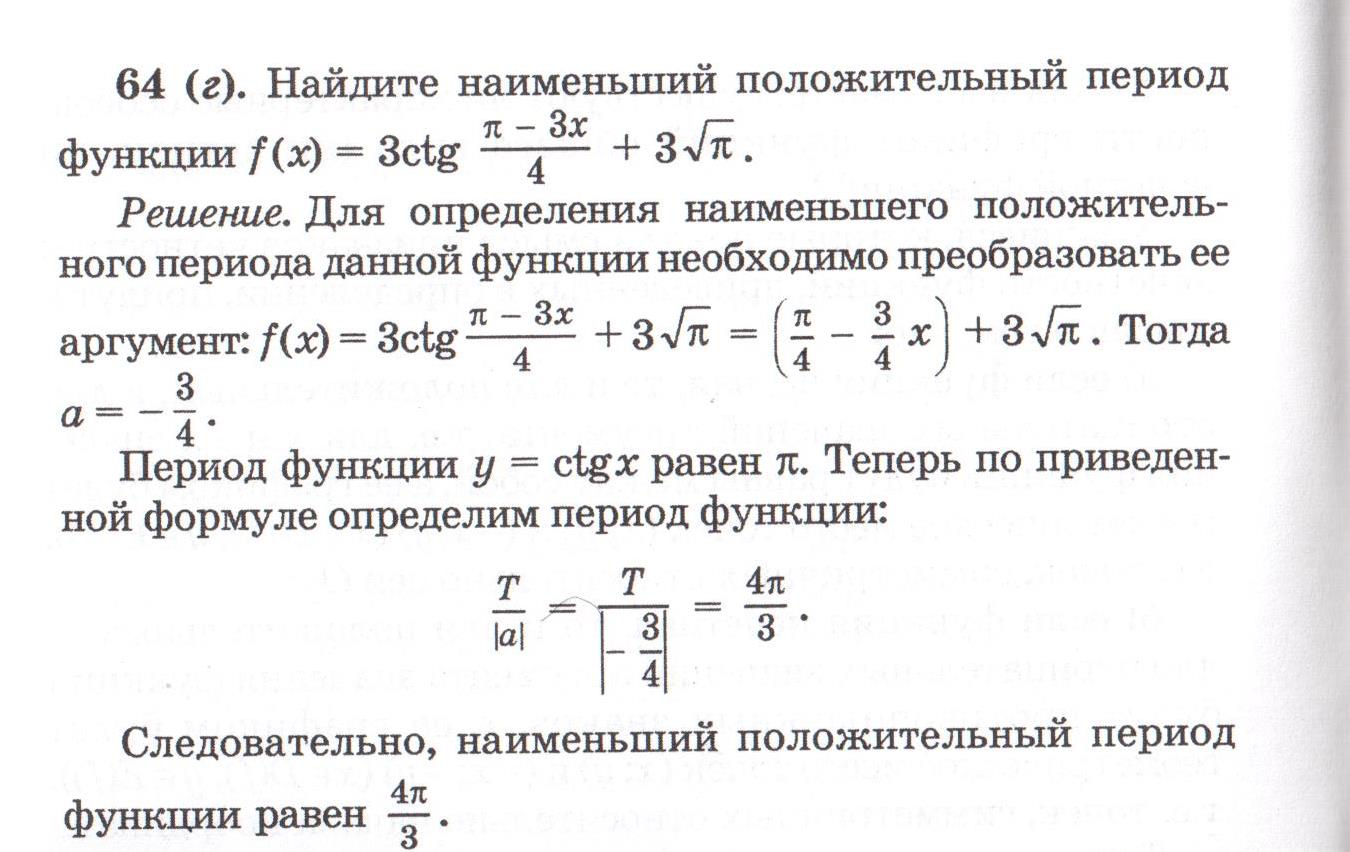 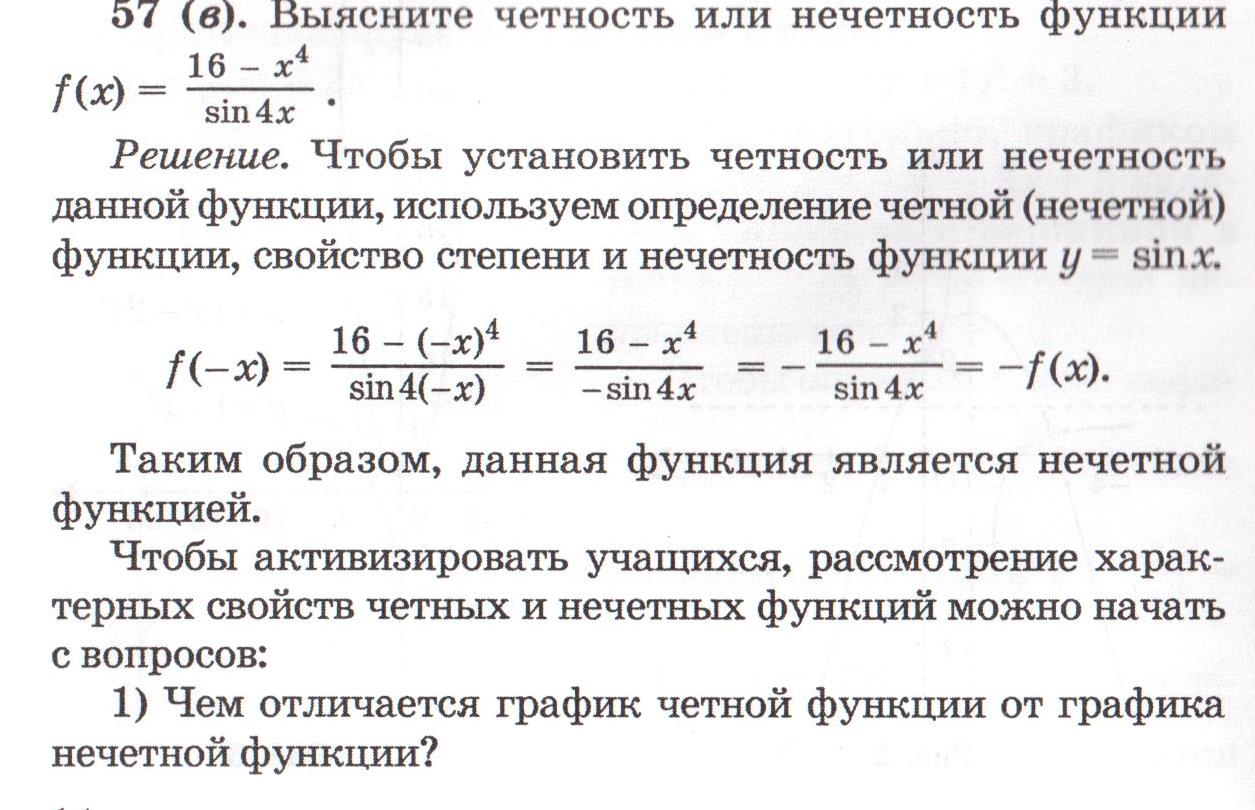 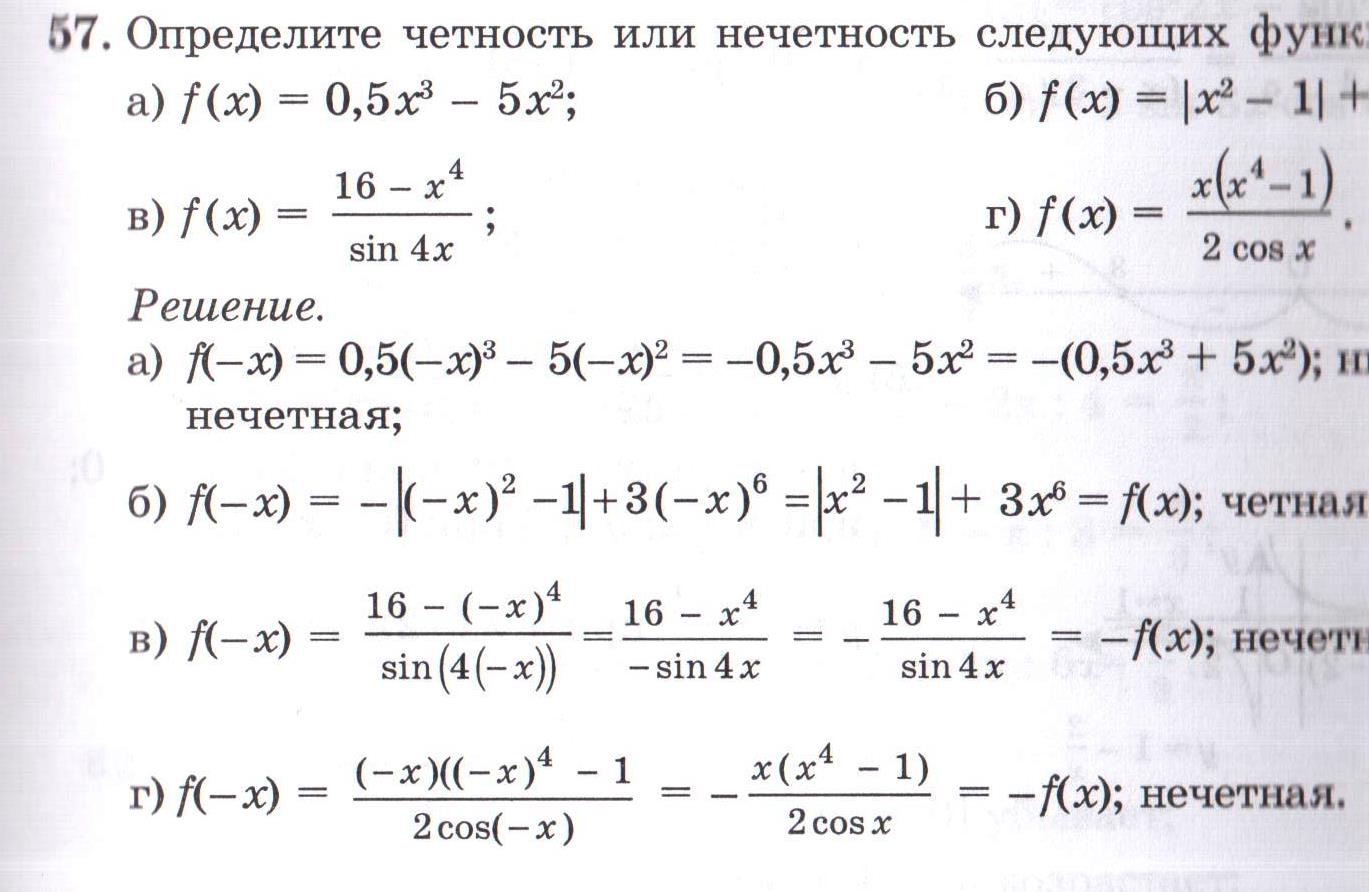 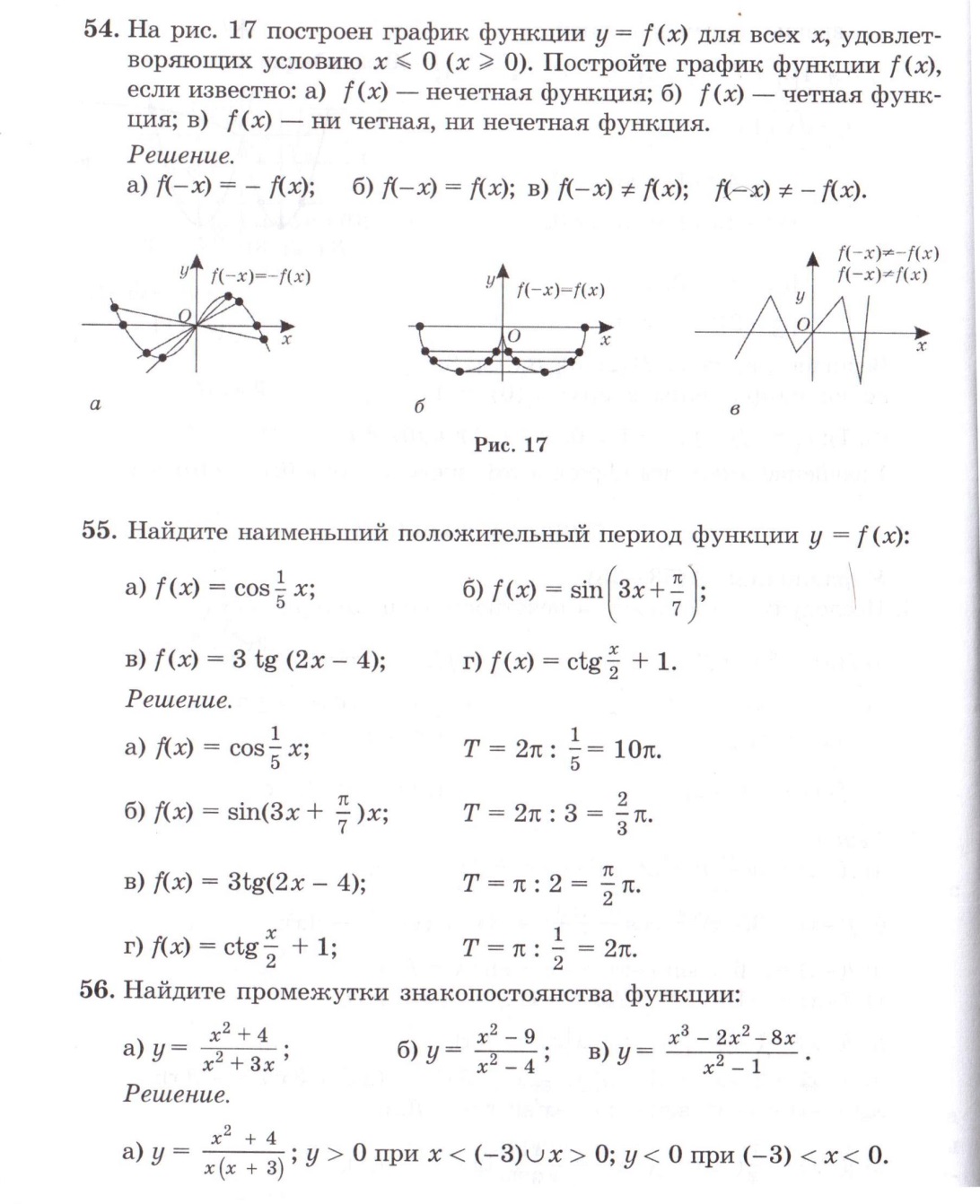 Домашнее задание   №58,607. Рефлексия. Что дал вам сегодняшний урок? Всё ли на уроке вам было понятно и доступно для выполнения? Было ли вам интересно на уроке? Что вам не понравилось на уроке?8.      Всем спасибо за урок. Вы хорошо потрудились и все получили хорошие оценки. Спасибо!Алгебра и начала анализа                                                Урок №14            02.10.2014г.10 Б ,В   классТема :        Свойства функцииТема :        Свойства функцииТема :        Свойства функцииОсновные цели и задачи урокаФормирование умений и навыков определения свойств функций по их графикам.Развивать практические навыки учащихся работы с графиками; умения применять теоретические знания при выполнении заданий; развивать самостоятельное мышление учащихся;Прививать целеустремленность,  воспитание умений  работать  в  группе,  чувства  ответственности,  взаимопомощи.Формирование умений и навыков определения свойств функций по их графикам.Развивать практические навыки учащихся работы с графиками; умения применять теоретические знания при выполнении заданий; развивать самостоятельное мышление учащихся;Прививать целеустремленность,  воспитание умений  работать  в  группе,  чувства  ответственности,  взаимопомощи.Ожидаемые результаты освоения темыУмеют применять основные свойства функции. Знают  понятие обратной функции, умеют исследовать функцию на наличие этих свойств.Умеют применять основные свойства функции. Знают  понятие обратной функции, умеют исследовать функцию на наличие этих свойств.Ключевые идеи урокаФункция, область определения и множество значений функции, способы задания, простейшие преобразования графиков функций.Функция, область определения и множество значений функции, способы задания, простейшие преобразования графиков функций.Тип урокаИзучение новой темыИзучение новой темыМетоды обученияНаглядный (презентация), словесный (беседа, объяснение),  интерактивный, с элементами технологии дифференцированного обучения учащихсяНаглядный (презентация), словесный (беседа, объяснение),  интерактивный, с элементами технологии дифференцированного обучения учащихсяФормы организации учебной деятельности учащихсяфронтальная; групповая; парная; индивидуальнаяфронтальная; групповая; парная; индивидуальнаяИспользуемые интерактивные методы обученияИКТ, Case-study (анализ конкретных ситуаций, ситуационный анализ)ИКТ, Case-study (анализ конкретных ситуаций, ситуационный анализ)Применение модулейОбучение критическому мышлению; оценивание для обучения и оценивание обучения; использование информационно-коммуникационных технологий в преподавании; обучение талантливых и одаренных детей; преподавание и обучение в соответствии с возрастными особенностями учеников; управление и лидерство в обучении.Обучение критическому мышлению; оценивание для обучения и оценивание обучения; использование информационно-коммуникационных технологий в преподавании; обучение талантливых и одаренных детей; преподавание и обучение в соответствии с возрастными особенностями учеников; управление и лидерство в обучении.Оборудование и материалыУчебник, Интерактивная доска, эскизы  графика  функции (заранее  изображается  на  доске  или  листах)Учебник, Интерактивная доска, эскизы  графика  функции (заранее  изображается  на  доске  или  листах)